             ҠАРАР                                                                                                         РЕШЕНИЕ31 октябрь  2022 й.				№ 161		               31 октября  2022г.О проекте решения  Совета  сельского поселения Кызыльский   сельсовет  муниципального района Альшеевский район Республики Башкортостан "О  внесении изменений и дополнений в Устав сельского поселения Кызыльский  сельсовет  муниципального района Альшеевский  район Республики Башкортостан"	Рассмотрев проект решения " О внесении изменений  и дополнений в Устав сельского поселения Кызыльский  сельсовет  муниципального района Альшеевский район Республики Башкортостан", в соответствии  со статьей  28  Федерального  закона "Об общих принципах организации местного самоуправления в Российской Федерации" от 06 октября 2003 года № 131-ФЗ, на основании статьи 26 Устава сельского поселения Кызыльский   сельсовет муниципального района Альшеевский район Республики Башкортостан, Совет сельского  поселения Кызыльский   сельсовет муниципального района Альшеевский  район  Республики Башкортостан  р е ш и л : 1.Утвердить проект решения Совета сельского поселения Кызыльский   сельсовет  муниципального района Альшеевский район Республики Башкортостан " О внесении изменений и дополнений в Устав сельского поселения Кызыльский   сельсовет  муниципального района Альшеевский район Республики Башкортостан" (прилагается).2.Обнародовать  настоящее решение   на информационном стенде  Совета сельского поселения  в здании администрации  сельского поселения Кызыльский сельсовет.3.Контроль за исполнением настоящего решения возложить на  Комиссию по соблюдению Регламента Совета, статуса и этики депутата. Глава сельского поселения Кызыльский сельсовет  муниципального районаАльшеевский район Республики Башкортостан 					Р.Ф.Искандаров		           Приложение к решению Совета сельского поселения Кызыльский   сельсовет  муниципального района Альшеевский район Республики Башкортостан  от 31.10.2022 г. №161Проект решения Совета сельского поселения Кызыльский   сельсовет  муниципального района Альшеевский район  Республики Башкортостан"О внесении изменений и дополнений в Устав сельского поселения Кызыльский  сельсовет  муниципального района  Альшеевский  районРеспублики Башкортостан"В соответствии с частью 6 статьи 35 Федерального закона от 06 октября 2003 года № 131-ФЗ « Об общих принципах организации местного самоуправления в Российской Федерации», с частью 71 статьи 18  Федерального закона от 12 июня 2002 года № 67-ФЗ « Об основных  гарантиях избирательных прав и права на участие в референдуме граждан Российской Федерации», на основании части 5.1. статьи 88 Кодекса Республики Башкортостан о выборах, Совет сельского поселения Кызыльский  сельсовет  муниципального района Альшеевский район  Республики Башкортостан решил:	1.Внести в Устав сельского поселения Кызыльский  сельсовет муниципального района Альшеевский район  Республики Башкортостан следующие изменения и дополнения:1.1. часть 4 статьи 18 изложить в следующей редакции :« 4.  Совет состоит из 7 депутатов».2. Установить, что пункт 1.1. настоящего решения распространяется на правоотношения, возникшие с выборами депутатов Совета сельского поселения Кызыльский  сельсовет муниципального района Альшеевский район  Республики  Башкортостан  нового созыва и вступает в силу с момента начала работы по определению схемы избирательных округов по выборам депутатов Совета сельского поселения Кызыльский  сельсовет муниципального района Альшеевский район  Республики Башкортостан нового созыва.3.Настоящее решение обнародовать на информационном стенде администрации сельского поселения Кызыльский  сельсовет муниципального района Альшеевский район  Республики Башкортостан после его государственной регистрации.Глава  сельского поселенияКызыльский  сельсовет						Р.Ф.ИскандаровБАШҠОРТОСТАН РЕСПУБЛИКАҺЫӘЛШӘЙ РАЙОНЫМУНИЦИПАЛЬ РАЙОНЫНЫҢҠЫҘЫЛ АУЫЛ СОВЕТЫАУЫЛ БИЛӘМӘҺЕ СОВЕТЫ(БАШҠОРТОСТАН РЕСПУБЛИКАҺЫӘЛШӘЙ РАЙОНЫКЫЗЫЛ АУЫЛ СОВЕТЫ)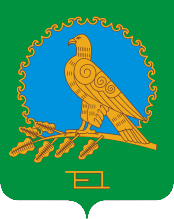 СОВЕТ СЕЛЬСКОГО ПОСЕЛЕНИЯКЫЗЫЛЬСКИЙ СЕЛЬСОВЕТМУНИЦИПАЛЬНОГО РАЙОНААЛЬШЕЕВСКИЙ РАЙОН РЕСПУБЛИКА БАШКОРТОСТАН(КЫЗЫЛЬСКИЙ СЕЛЬСОВЕТАЛЬШЕЕВСКОГО  РАЙОНАРЕСПУБЛИКИ БАШКОРТОСТАН)